Р Е Ш Е Н И ЕСобрания депутатов Моркинского муниципального районаО внесении изменений в Порядок проведения конкурса на замещение должности главы Администрации Моркинского муниципального района Руководствуясь Федеральным законом от 06 октября . № 131-ФЗ «Об общих принципах организации местного самоуправления в Российской Федерации», ст. 29 Устава Моркинского муниципального района Республики Марий Эл,Собрание депутатов Моркинского муниципального района РЕШИЛО:1. Внести в Порядок проведения конкурса на замещение должности главы Администрации Моркинского муниципального района, утвержденный решением Собрания депутатов Моркинского муниципального района от 06 ноября 2020 года № 89, следующие изменения:- пункт 5.2. изложить в следующей редакции: «5.2. Собрание депутатов своим решением назначает главу администрации из числа двух и более кандидатов, представленных конкурсной комиссией по результатам конкурса. Избрание главы администрации осуществляется Собранием депутатов путем открытого голосования. Кандидат считается избранным главой администрации, если за него проголосовало более половины от установленного числа депутатов Собрания депутатов.В случае, если на должность главы администрации представлено два кандидата и ни один из кандидатов не набрал требуемого числа голосов, Собрание депутатов в этот же день принимает решение о проведении повторного конкурса на замещение должности главы администрации. В случае, если на должность главы администрации представлено более двух кандидатов и ни один не набрал требуемого для избрания числа голосов, Собранием депутатов в этот же день проводится второй тур голосования по двум кандидатам, получившим наибольшее число голосов.В случае, если во втором туре голосования ни один из кандидатов на должность главы администрации не набрал требуемого для избрания числа голосов Собрание депутатов в этот же день принимает решение о проведении повторного конкурса на замещение должности главы администрации.». 2. Опубликовать настоящее решение в районной газете «Моркинская земля» и разместить в информационно-телекоммуникационной сети «Интернет» на официальном интернет-портале Республики Марий Эл.3. Настоящее решение вступает в силу со дня его подписания.4. Контроль за исполнением настоящего решения оставляю за собой.Глава Моркинского муниципального района                                 С. ИвановаМоркомуниципальный районындепутат-влакПогынжо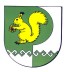 Собрание депутатов    Моркинского муниципального района № 104седьмой созыв      «16» декабря 2020 года